П О М Ш У Ö МР Е Ш Е Н И ЕО внесении изменений в решение Совета муниципального района «Печора» от 19 сентября 2023 года № 7-26/332 «Об утверждении Порядка предоставления детям-сиротам и детям, оставшимся без попечения родителей, лицам из числа детей - сирот и детей, оставшихся без попечения родителей, лицам, которые относились к  категории детей-сирот и детей, оставшихся без попечения родителей, лицам из числа детей-сирот и детей, оставшихся без попечения родителей, и достигли возраста 23 лет, жилых помещений муниципального специализированного жилищного фонда муниципальногообразования муниципального района «Печора» Руководствуясь статьей 26 Устава муниципального образования муниципального района «Печора», Совет муниципального района «Печора»           р е ш и л:1. Внести в решение Совета муниципального района «Печора» от 19 сентября 2023 года № 7-26/332 «Об утверждении Порядка предоставления детям-сиротам и детям, оставшимся без попечения родителей, лицам из числа детей - сирот и детей, оставшихся без попечения родителей, лицам, которые относились к  категории детей-сирот и детей, оставшихся без попечения родителей, лицам из числа детей-сирот и детей, оставшихся без попечения родителей, и достигли возраста 23 лет, жилых помещений муниципального специализированного жилищного фонда муниципального образования муниципального района «Печора» следующие изменения:1.1. В Приложении к решению:1.1.1. В пункте 1.6 Порядка:1) подпункт 1 исключить;2) подпункты 2, 3 и 4 считать соответственно подпунктами 1, 2 и 3.2. Контроль за выполнением настоящего решения возложить на постоянную комиссию Совета муниципального района «Печора» по бюджету, налогам и экономическому развитию муниципального района (Громов А.Н.) и по законности и депутатской этике (Неронов А.Н.).3. Настоящее решение вступает в силу со дня его официального опубликования.Врио главы мунципального района «Печора»-руководителя администрации                                                         О.И. Фетисоваг. Печора20 декабря 2023 года№ 7-28/367«ПЕЧОРА»  МУНИЦИПАЛЬНÖЙ РАЙОНСАСÖВЕТ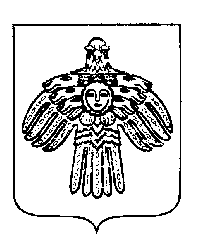 СОВЕТ МУНИЦИПАЛЬНОГО РАЙОНА «ПЕЧОРА»